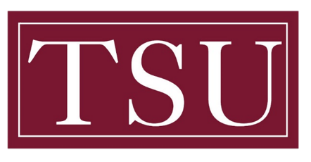 Office of Research3100 Cleburne Street | Houston, Texas 77004 | 713.313.4245Texas Southern University Research Request (RR2)Complete the following Research Request (RR2)Instructions: Use the "Tab" key or mouse click to navigate the form fields. Be specific with the data being requested, and where appropriate, use "X" to denote the selection choice.To:	Texas Southern University Committee for the Protection of Human Subjects (TSU CPHS)From:	Principal Investigator Name, Name of InstitutionDate:	     Subject:	Request for Research (name of study)I am requesting to conduct research involving Texas Southern University, which will involve (mark (X) all that apply): [ ] students; [ ] faculty; [ ] staff; [ ] children. As part of the study, I   will /   will not establish focus / study groups. I understand that the Committee for the Protection of Human Subjects (CPHS) nor the Office of Research will participate in the process of establishing focus or study groups.The purpose of the study is (Provide the specific purpose of the study.).The specific procedures for data collection are:      . I expect that data collection will take length of time.My human subject recruitment method is (be specific as to how you will recruit participants to take part in your data collection):      Briefly state why you have chosen Texas Southern University to participate in this study.(Why choose TSU)I understand that the campus' normal operating hours are Monday through Friday, 8:00 AM until 5:00 PM, excluding weekends, holidays, and designated closures according to the academic calendar or unforeseen events, and I expect that the study   may /   may not occur outside of these hours.I understand that upon CPHS review, the committee will make recommendations and seek permission from the Office of the Provost for the external PI to develop and use study groups consisting of TSU faculty, students and / or employees.  I understand that I will be notified in writing by the CPHS chairperson of the CPHS and Provost’s decision of my request within one month of receipt of the complete request packet.